Администрацией Сусанинского сельского поселения Гатчинского муниципального района выполнены мероприятия по благоустройству 
на территории поселения:Выполнены работы по строительству дороги в щебеночном исполнении:Дер. Заборье, между домами №№ 56-61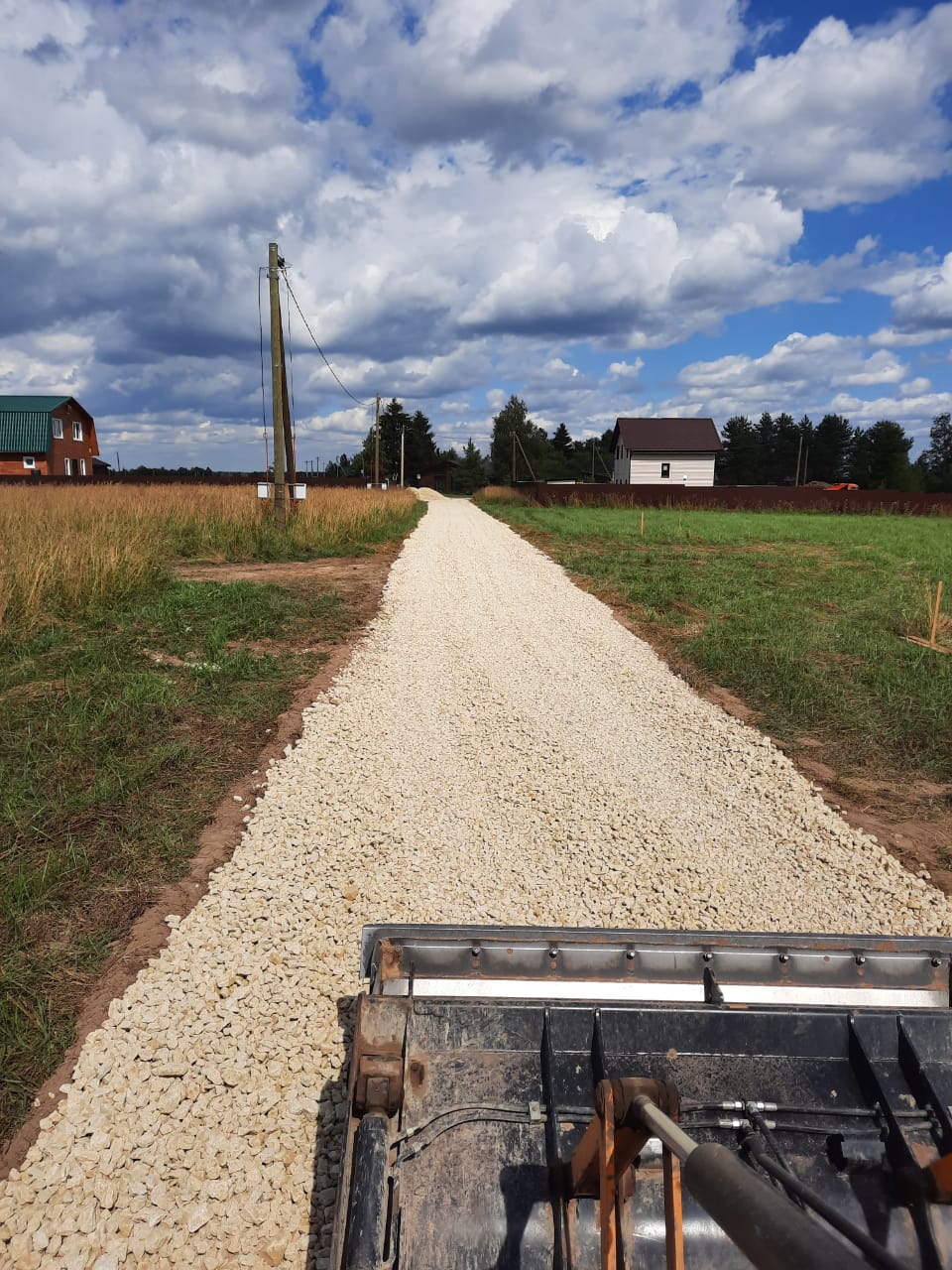 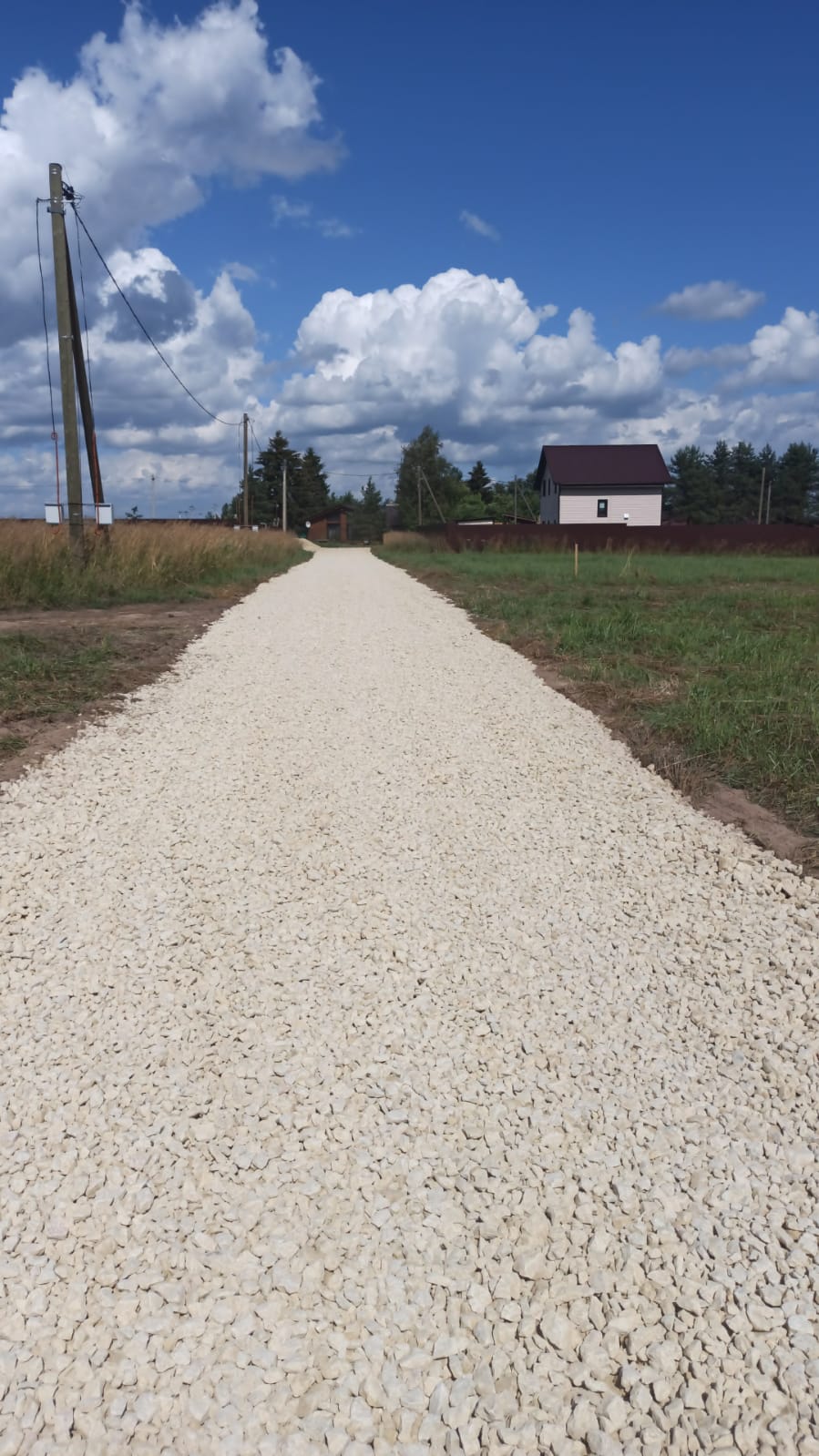 Выполнены работы по обустройству (подсыпки) дороги щебнем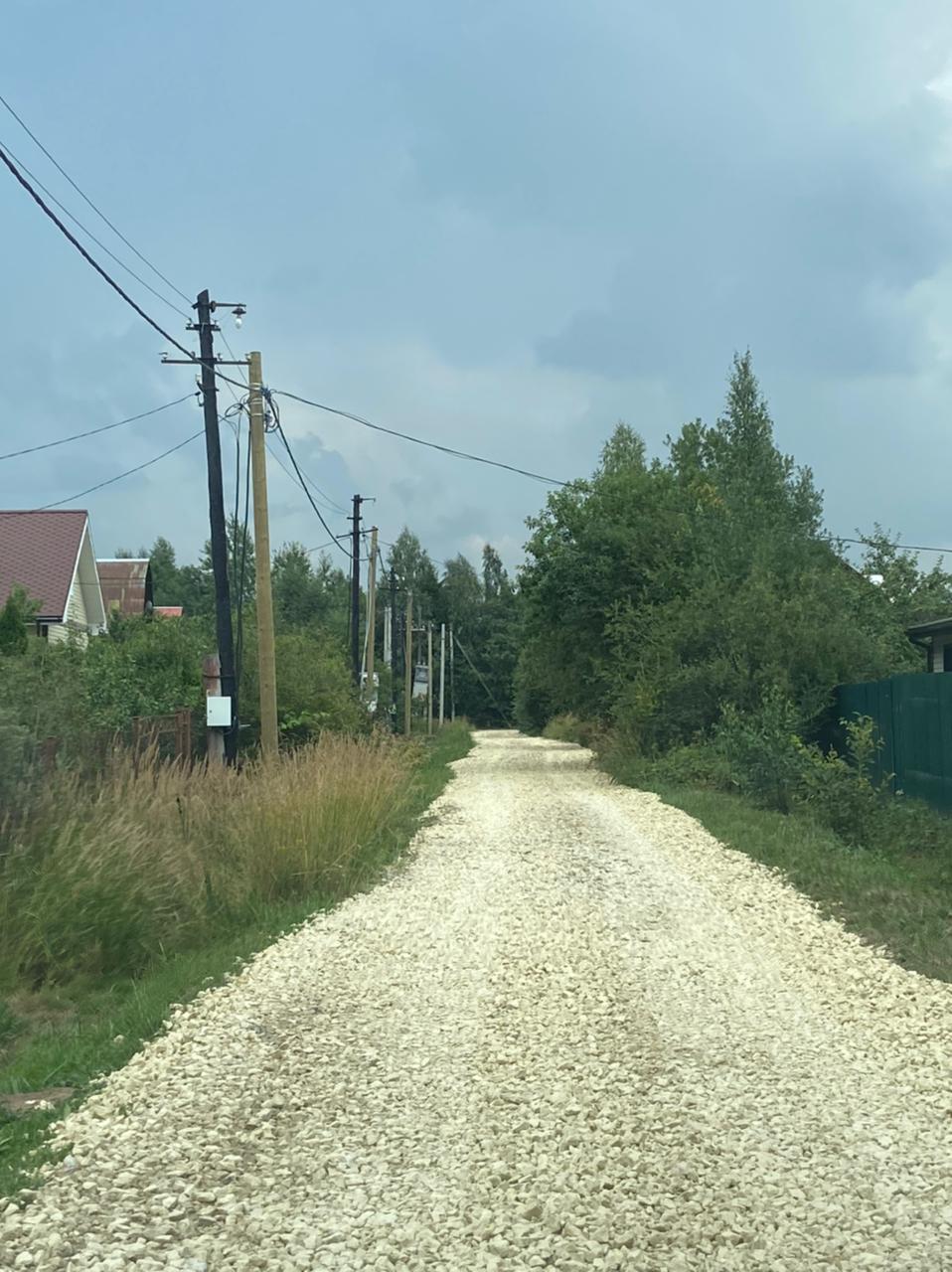 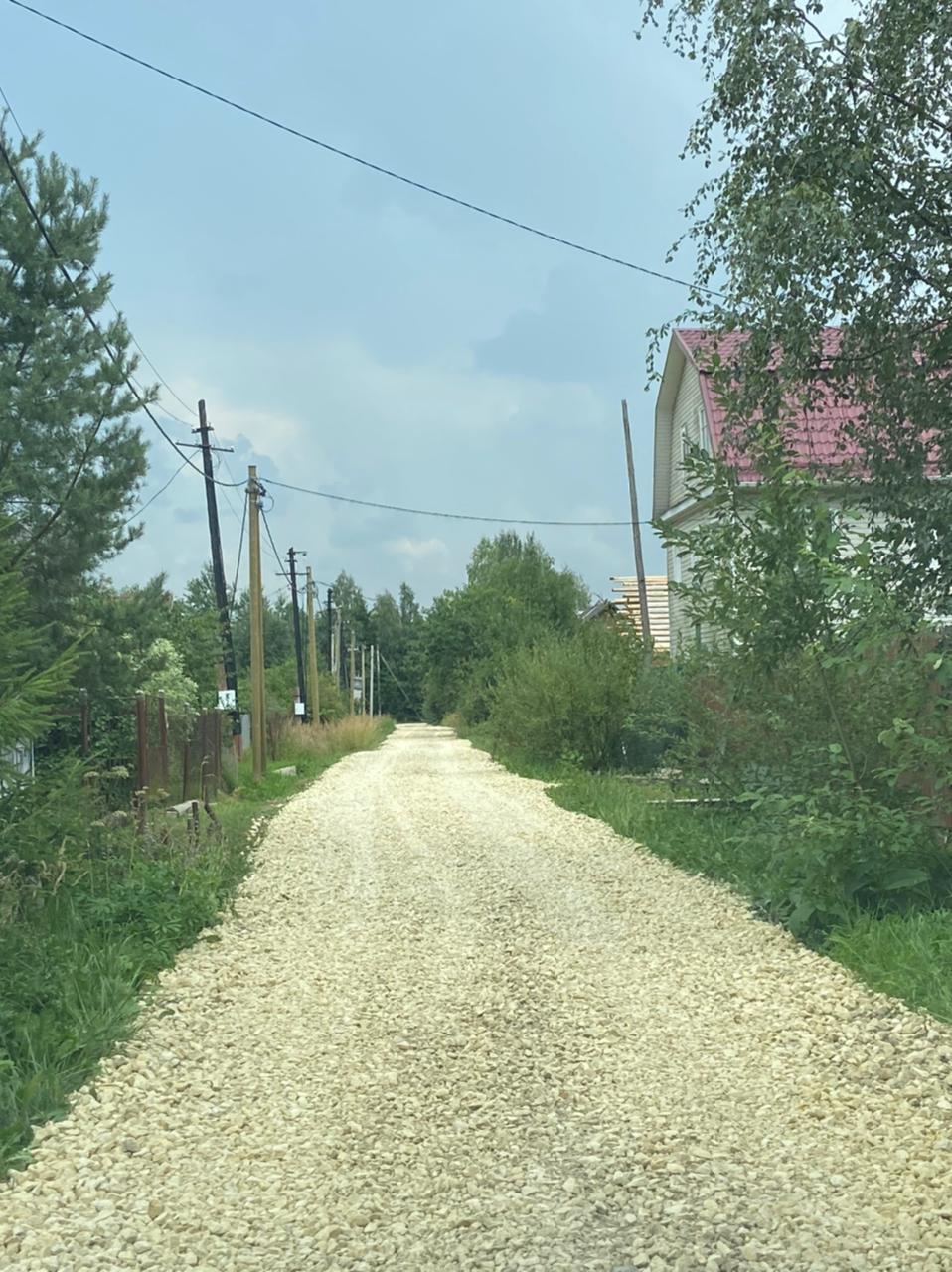  Дер. Красницы, ул. Счастливая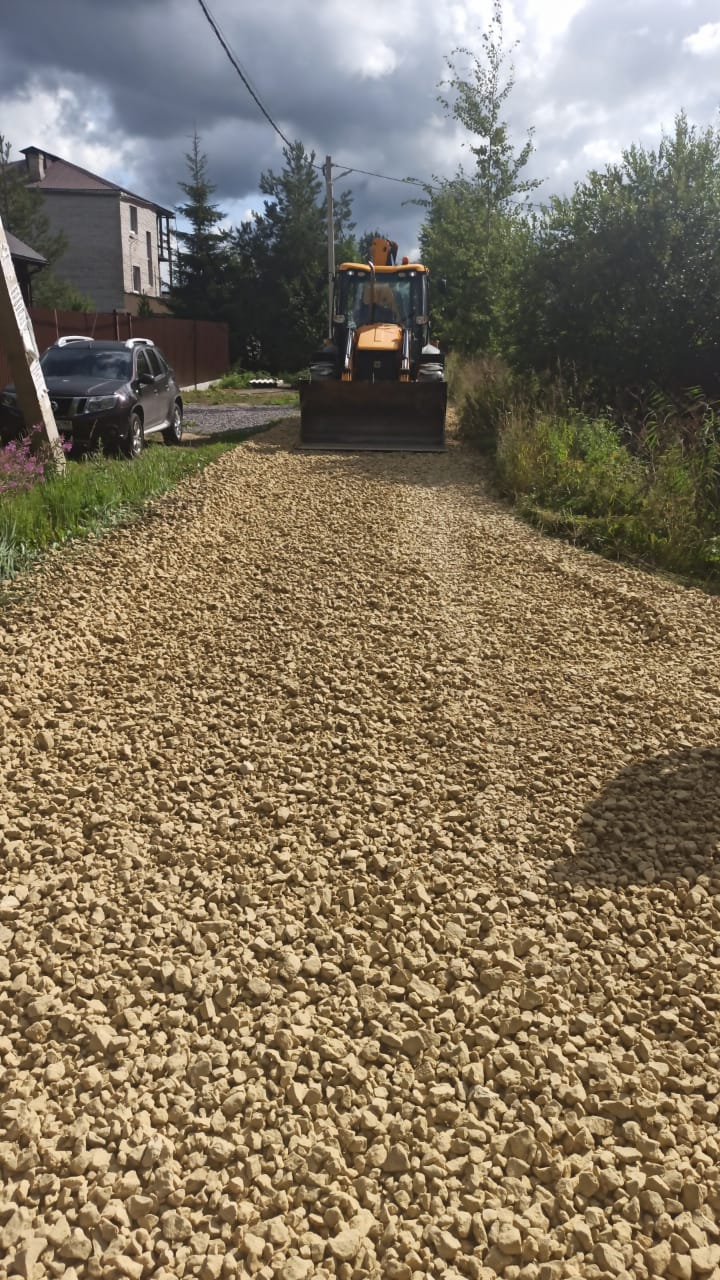 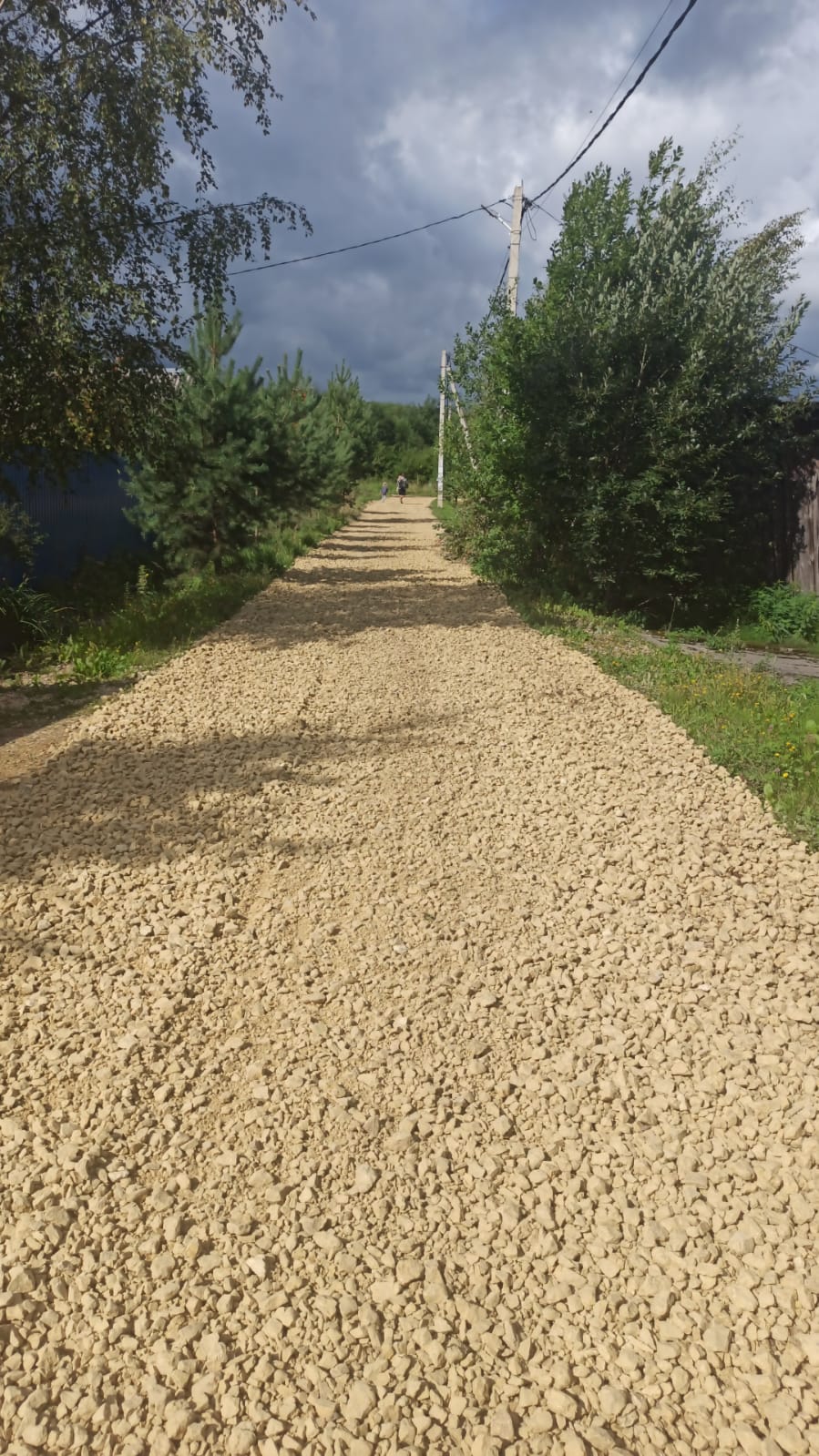 пос. Семрино, ул. Школьная 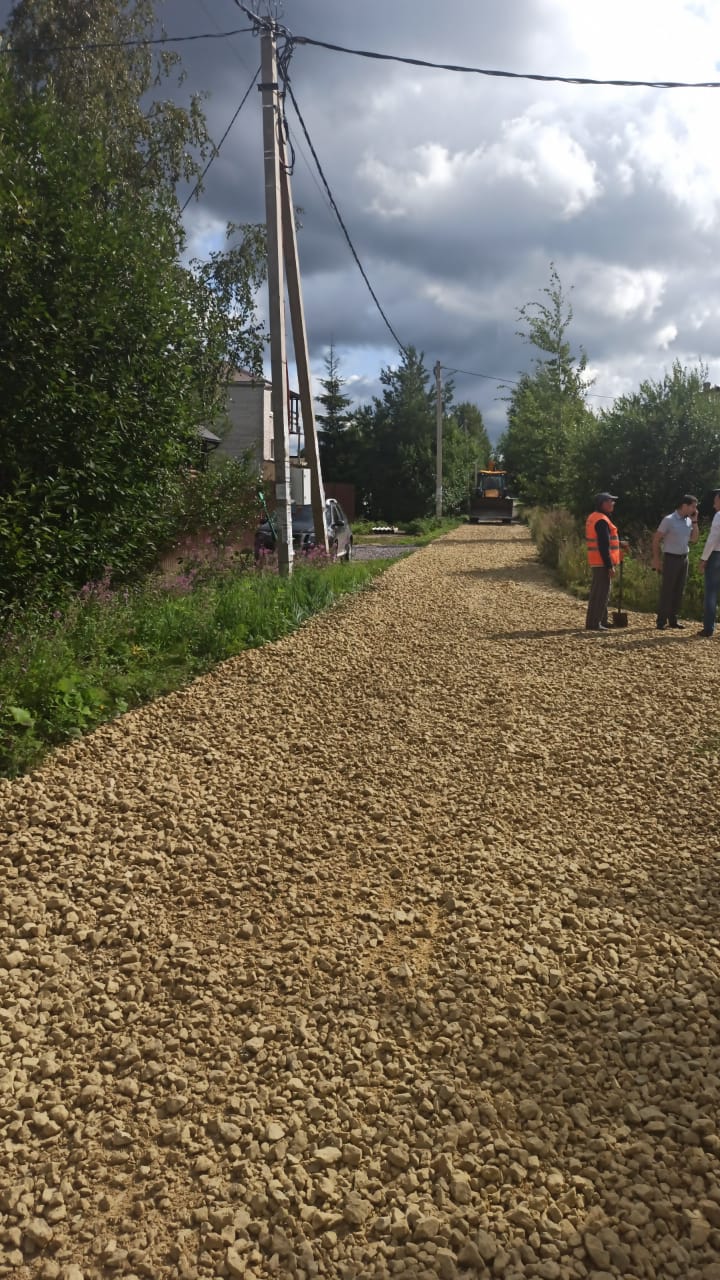 Ликвидирована несанкционированная свалка, образованная 
на земельном участке вблизи электрической подстанции в дер. Мыза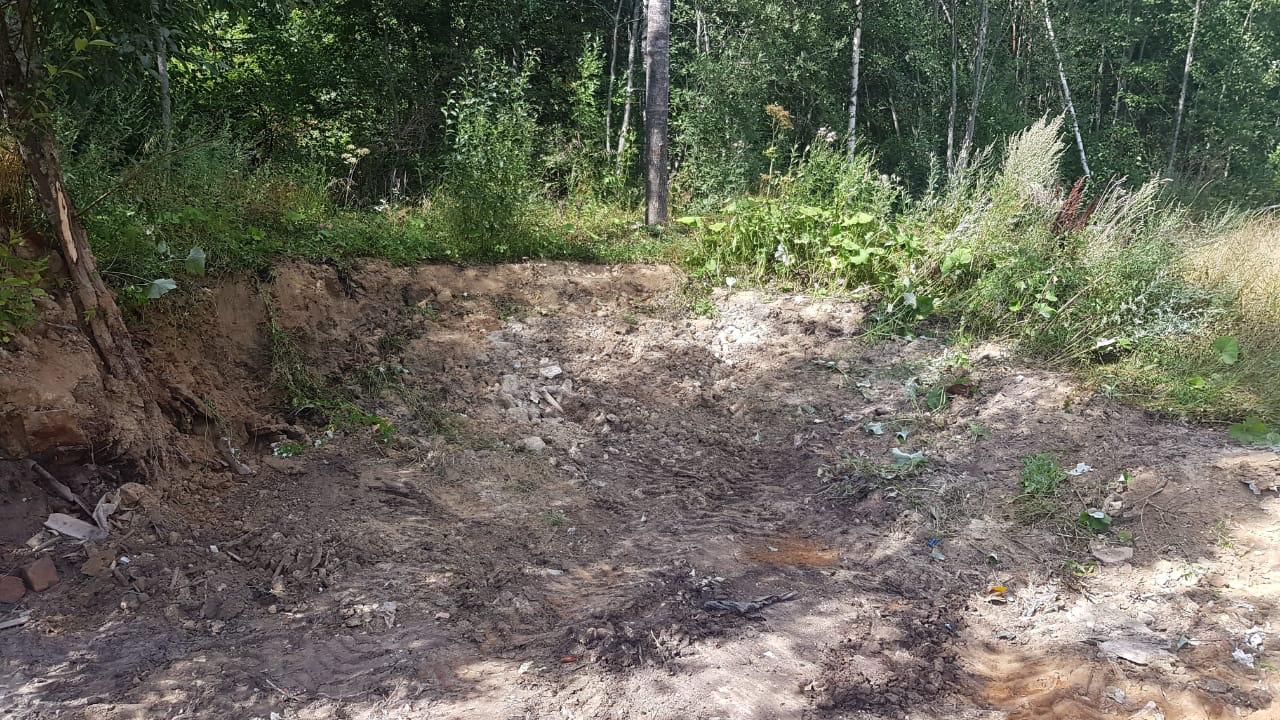 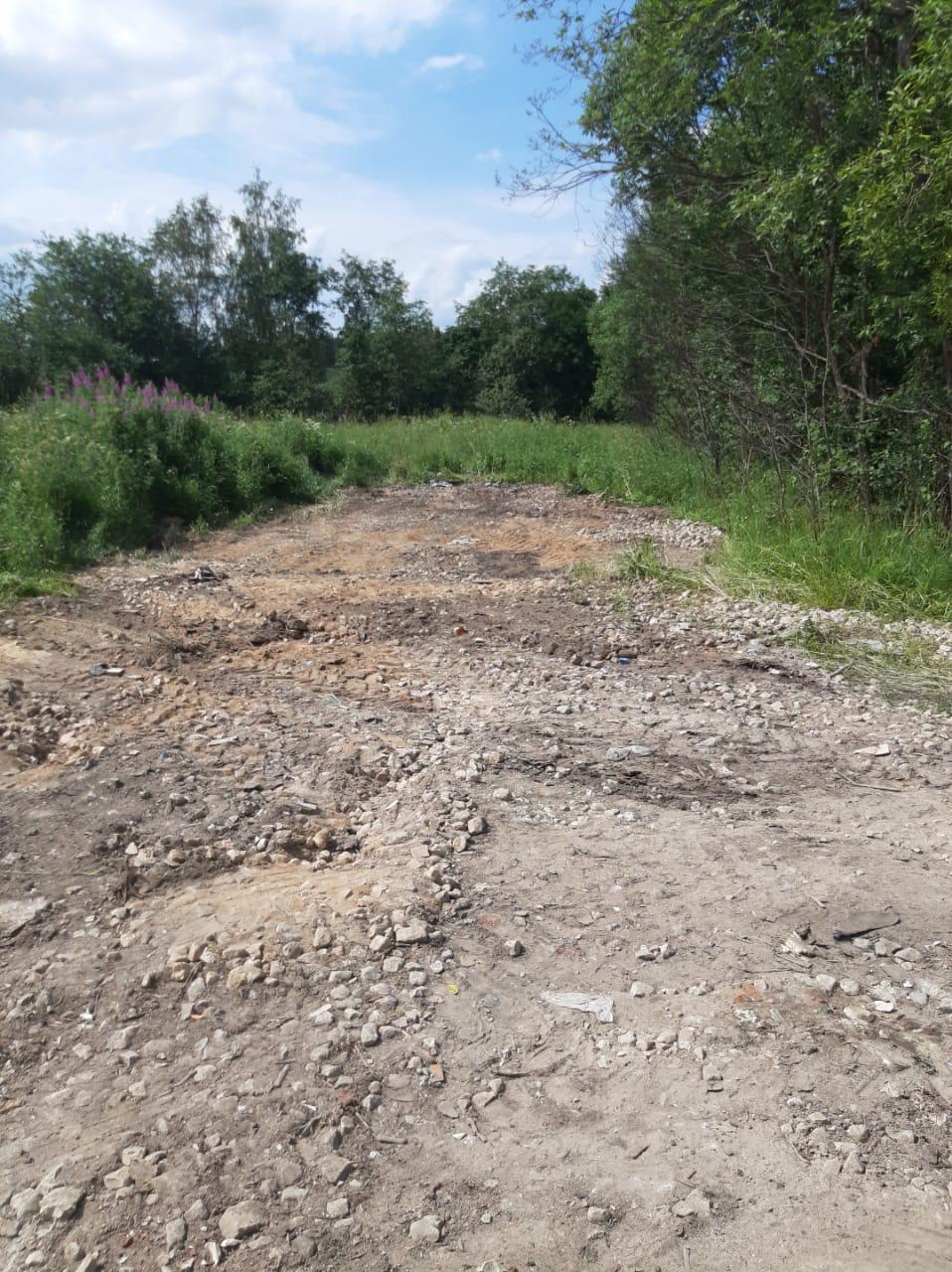 Выполнены работы по благоустройству территории остановки общественного транспорта с установкой остановочного пункта  
и обустройством остановочной площадки: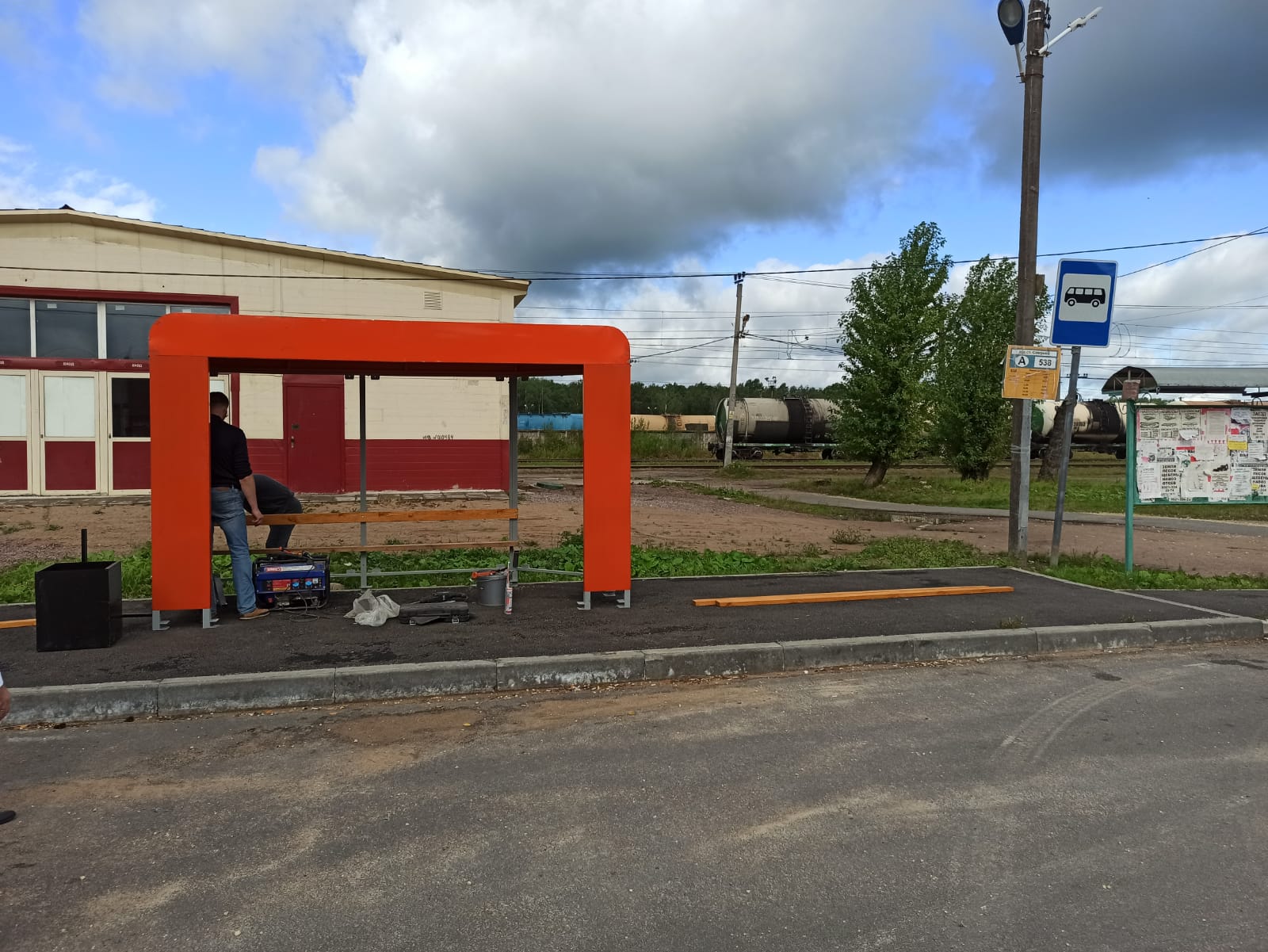 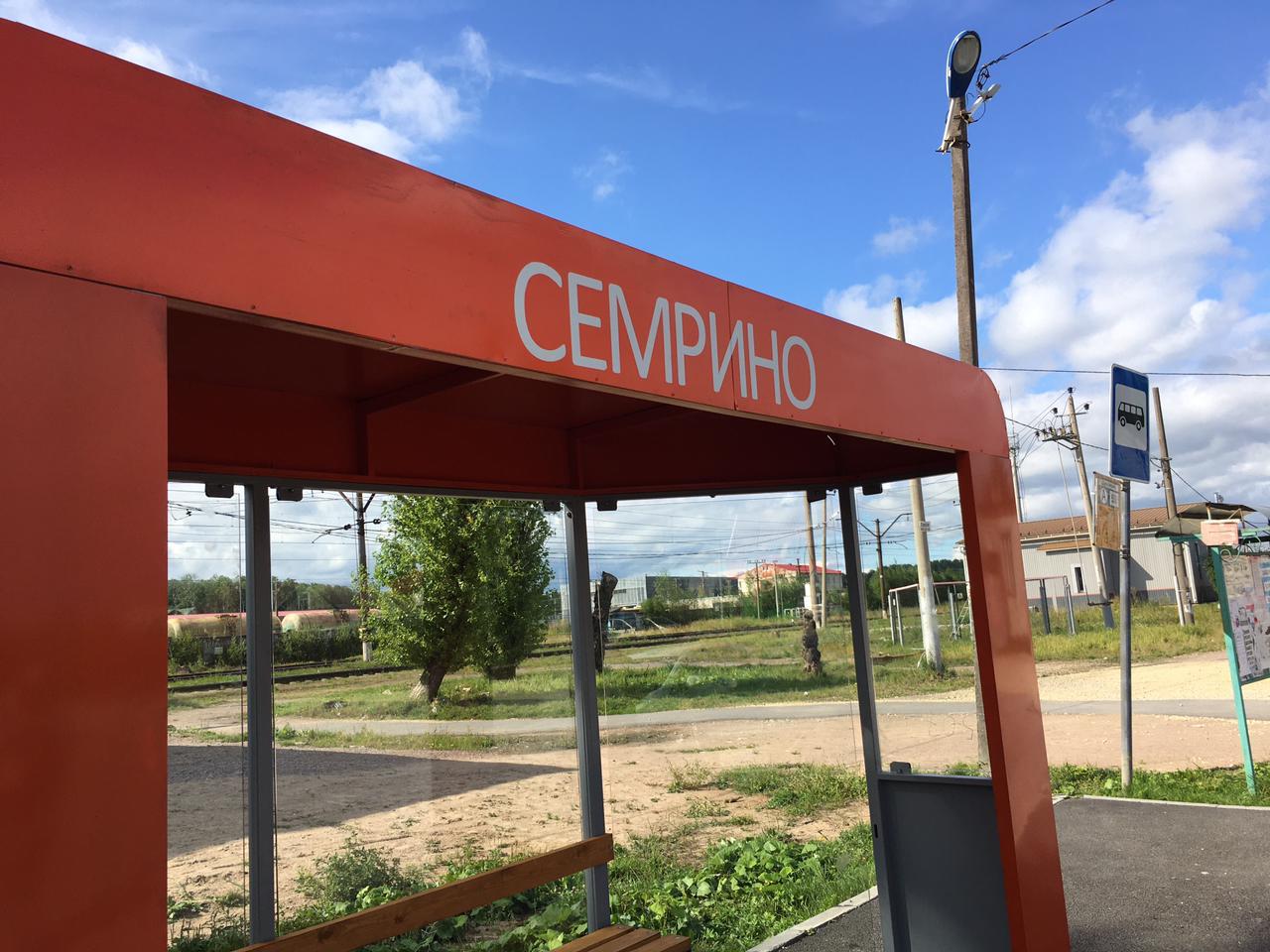 пос. Семрино, ул. Железнодорожная Произведена отсыпка дороги на Кладбище в щебеночном исполнении: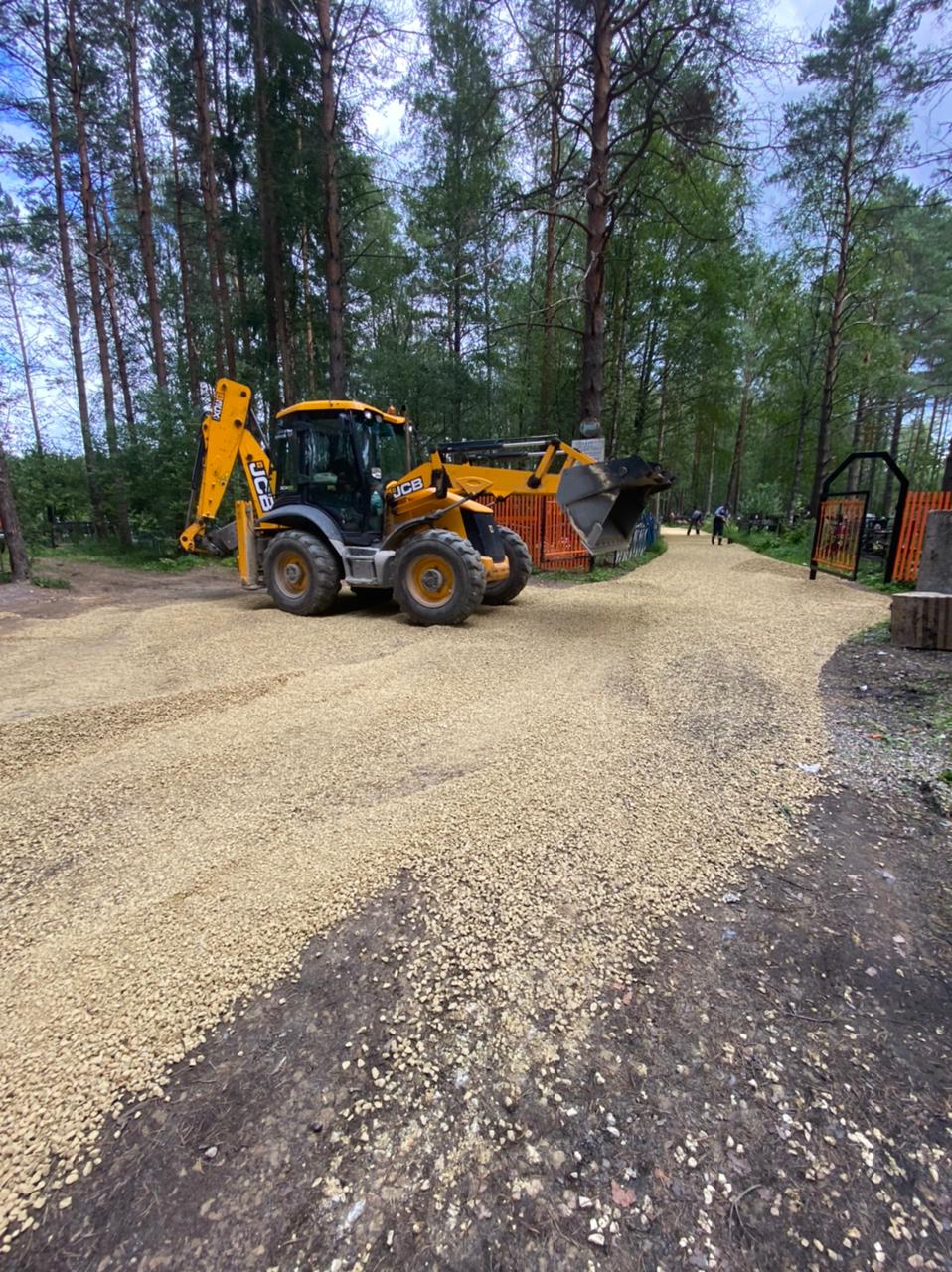 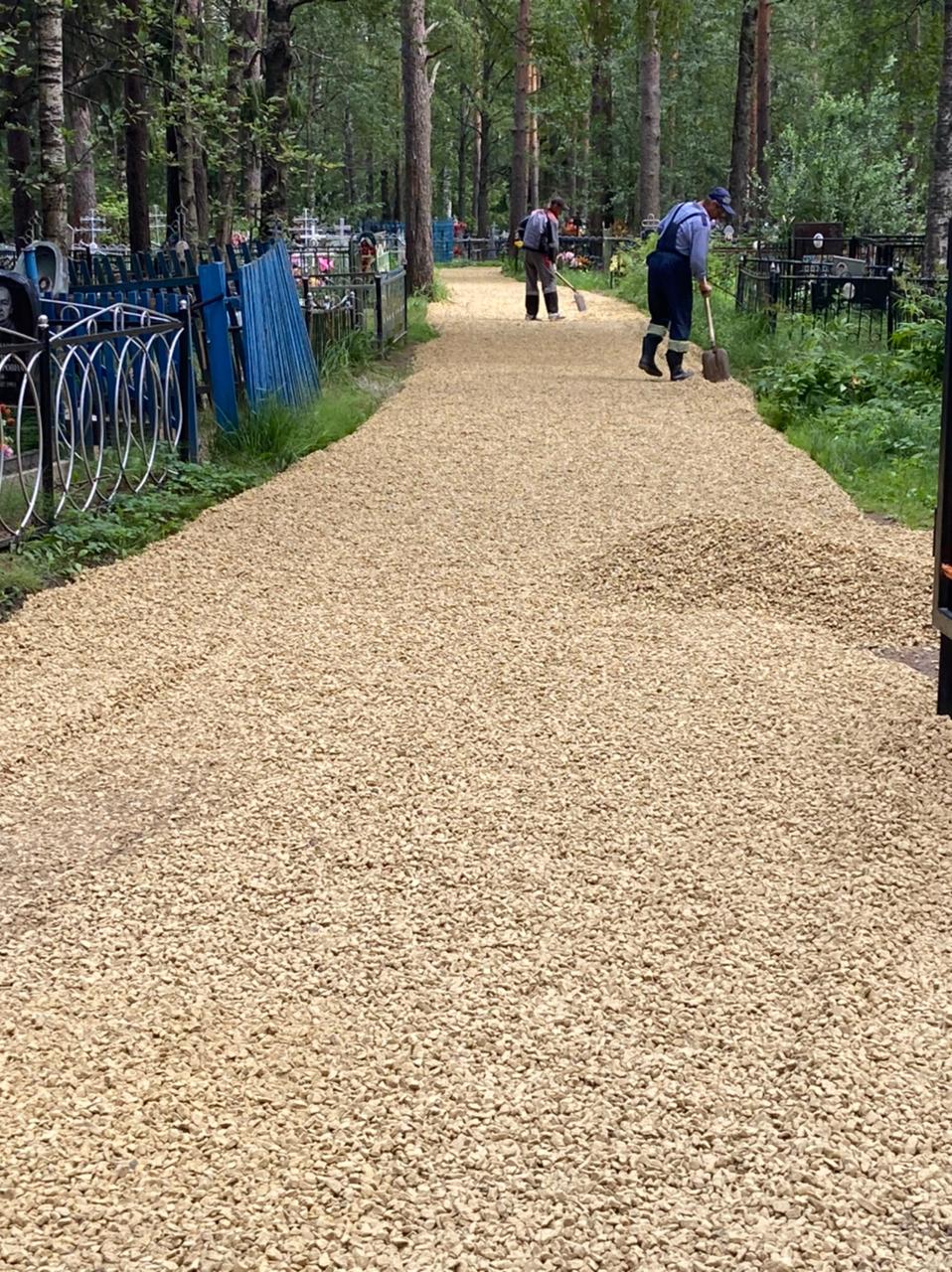  Пос. Семрино, Центральная аллея